Профілактика плоскостопіїПідготували: Ірина БальваОксана ОрліченкоВиконуйте ці вправи регулярно та будьте завжди здорові: https://www.youtube.com/watch?v=LyI7JmqOS_s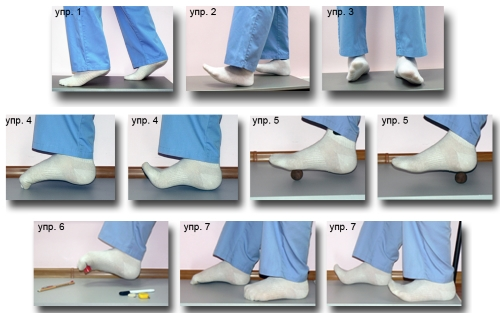 